Fundraising  Lab 2Visualizing FundraisingThis workbook is intended to introduce you to calculations in Tableau using a fictional university fundraising data set. This data set was generated randomly using multiple sources, including http://www.generatedata.com/, popular movie characters, typical university faculty names and random number generators. This data set was created specifically for purposes of visualizing using Tableau.DirectionsBefore you proceed, read the two dashboards included in this workbook: Creating Calculated Fields and Creating ParametersYou need to be familiar with creating these two Tableau components to complete the exercises. Note you can always come back to these dashboards for reference when you get to the steps that require creating calculated fields or parameters.Directions for each exercise are contained in a caption. If the caption is long, you can click on the caption area and scroll down to see the rest of the instructions. You can also hide the caption to increase your workspace by click on the Caption title dropdown and selecting Hide Card. If you wish to show the caption again, you can bring it back by clicking on the Worksheet menu > Show CaptionData SetThe fundraising data set uses a JOIN to combine two worksheets - Funds and Pledges - from one source Excel workbook. The column common between the two worksheets, Fund ID, was used as the linking field. 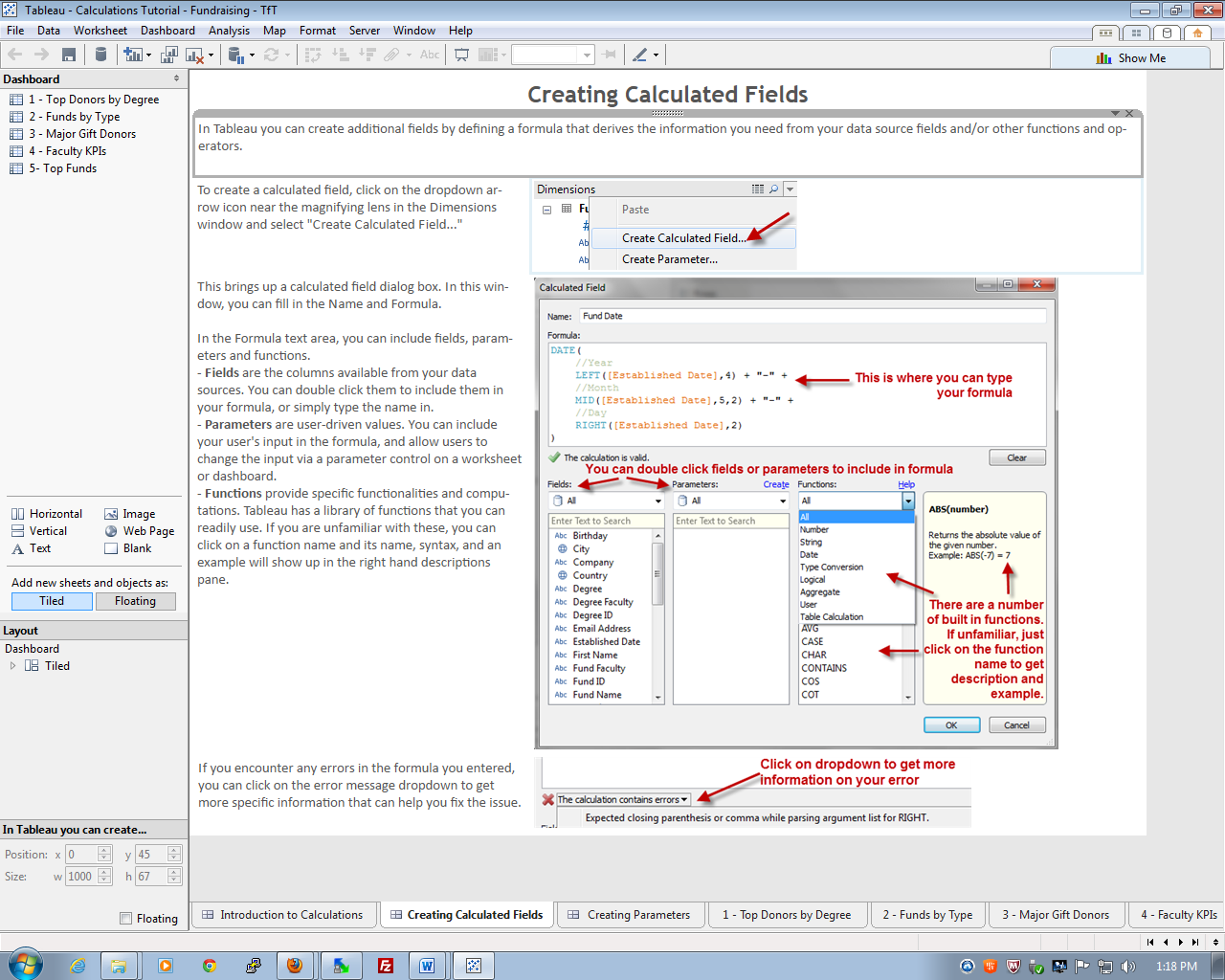 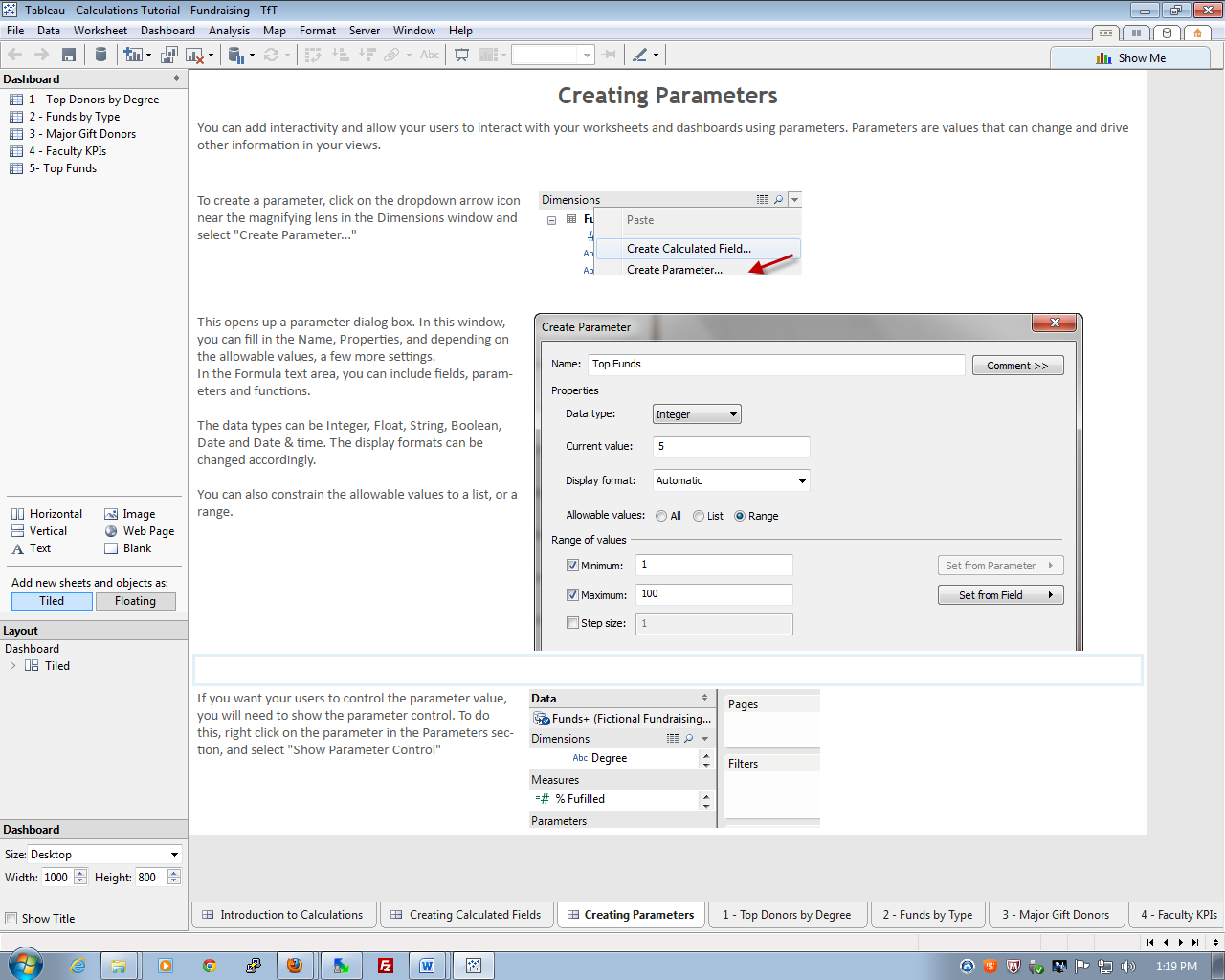 Which degrees donate the most to the university?Our university receives donations periodically from a variety of individuals. Our university's advancement officer is curious whether people with specific degrees pledge more money to the university than others, and how large the average donation from each degree is. 1. In the Dimensions window, change the data types for Pledge Amount, Received Amount, and Writeoff Amount from String (icon Abc) to Number (icon #)     To do this, right click on each of these amount dimensions, select Change Data Type > Number2.  Drag these amount fields (Pledge Amount, Received Amount and Writeoff Amount) from the Dimensions window to the Measures window3. Create a calculated field called Average Pledge Amount. In the formula, type:     SUM([Pledge Amount])/SUM([Number of Records])Click OK when done. This field will appear under Measures4. Drag Degree to Rows.5. Drag Average Pledge Amount to Columns6. Drag Number of Records to the Color shelf (This will help us see which degrees have more overall donations, in addition to the average pledge amount)7. Edit the color legend by clicking on the top right side of the legend border    Choose the Red Blue Diverging color palette    Click OK when doneHow are our funds performing? The University raises money for different fund types. You want to show how these are performing through time. Fund Type information is included in the Fund Name field, and needs to be extracted.1. Drag Pledge Date dimension to the Columns shelf. This automatically picks discrete YEAR(Pledge Date). Blue pills represent discrete elements, whereas green represent continuous ones2. Drag Pledge Amount measure to the Rows shelf3. Check the different types of fund currently embedded inside the Fund Name field. To see the current values of the Fund Name field, right click on Fund Name and select Describe > Load     For example, Muggle Studies - Scholarship is the name of the fund, and the fund type is Scholarship     Looking at the current data, there are three (3) types of funds in this data set - Scholarship, Bursary and Prize     Close the window when you're done checking the values4. Extract the Fund Type information by creating a calculated field called Fund Type.     -  In the Formula, type:    IF CONTAINS([Fund Name], "Scholarship")   THEN "Scholarship"   ELSEIF CONTAINS([Fund Name], "Bursary")   THEN "Bursary"   ELSE "Prize"   END     Click OK when done. Note this will show up in the Dimensions window5. Drag the new Fund Type calculated measure field (icon has an equal sign) to the Color shelfWho are our major gift donors? Donors who give more than $100,000 are considered by the University as major gift donors. You want to identify them and invite them to an event you and your colleagues are preparing as a thank you.1. Create a calculated field called Major Gift Donor?     -  In the Formula, type:    IIF(          SUM([Pledge Amount]) >= 100000,          //if condition is true         "Major Gift Donor",          //otherwise         "Regular Donor"      )     Click OK when done. Note this will show up in the Measures window2. Double click on the following fields: Student ID, Last Name, First Name and Pledge Amount     This produces a text table3. Click on the Descending bars icon on the toolbar (right beside the paper clip)4. Drag the new  Major Gift Donor? calculated measure field (icon has an equal sign) to the Color ShelfAre faculties meeting their goals? Donations to university go to funds that belong to specific faculties. Donations go in as pledges. These pledges are fulfilled when money pledged has been received, meaning pledge has been fulfilled. Faculties need to track if they are meeting their fulfillment goals.1. Create a calculated field called % Fulfilled. Use the following formula:  SUM([Received Amount])/SUM([Pledge Amount])     Click OK when done. Note this will show up in the Measures window.2.  Right click on this new % Fulfilled calculated field and select Default Properties > Number Format > Percentage. Choose zero (0) decimal places3.  Create a parameter called Fulfillment % Goal      Data Type: Float     Current Value: 0.9     Display format: Percentage, no decimal places     Allowable values: Range          Minimum: 0.1          Maximum: 1          Step size: 0.05     Click OK when done. Note this will show up in the Parameters window4. Right click on  Fulfillment % Goal parameter and select "Show Parameter Control". This displays as another card called Fulfillment % Goal, with a slider that can change the goal value. Make sure this is set at 90%5. Create another calculated field called Met Goal. Use the following formula  [% Fulfilled] >= [Fulfillment % Goal]     Click OK when done. Note this will show up in the Measures window as a boolean (T/F)6.  Drag Fund Faculty dimension to the Rows shelf7.  Change the mark type in the Marks card to Shape8.  Drag the calculated measure field Met Goal to Shape9.  Change the shapes by clicking on the top right corner of the shape legend (with title AGG(Met Goal)) and choose Edit Shape      In the Select Shape Palette, choose KPI      In the Select Data Item, highlight True, and choose the green check icon from the palette      In the Select Data Item, highlight False, and choose the red x icon from the palette      Click OK when done10. Try to change the Fulfillment % Goal in your parameter control. Slide the value back to 80%, and then slide it to 100% and see what happens to your viewWhat are the top performing funds? You want to give your fundraisers a way to visualize the top performing funds. You don't know how many funds they want to see, so you want to include a way for them to control how many top funds will show.1. Drag the Fund Name dimension to the Rows shelf2. Drag the calculated Fund Type dimension to the Rows shelf, to the right of Fund Name3. Drag the Pledge Amount measure to the Columns shelf4. Drag Received Amount to Color shelf5. Click on the Fund Name pill on the Rows shelf and perform a descending sort.6. Create a calculated field called Rank using the INDEX() function, which creates a sequential row number. Use the following formula:  INDEX()     Click OK when done. Note this will show up in the Measures window.7. Create a parameter called Top Funds     Data Type: Integer     Current Value: 5     Display format: Automatic     Allowable values: All     Click OK when done. Note this will show up in the Parameters window8. Right click on Top Funds parameter and select "Show Parameter Control". This displays as another card called Top Funds, with a text field that you can type in9. Create another calculated field called In Top Funds. Use the following formula:  [Rank] <= [Top Funds]     Click OK when done. Note this will show up in the Measures window10. Drag In Top Funds calculated measure field to the Filters shelf. In the Select from list window, check True. Click OK when done11. Try to change the Top Funds in your parameter control value from 5 to 10 and see what happens to your view